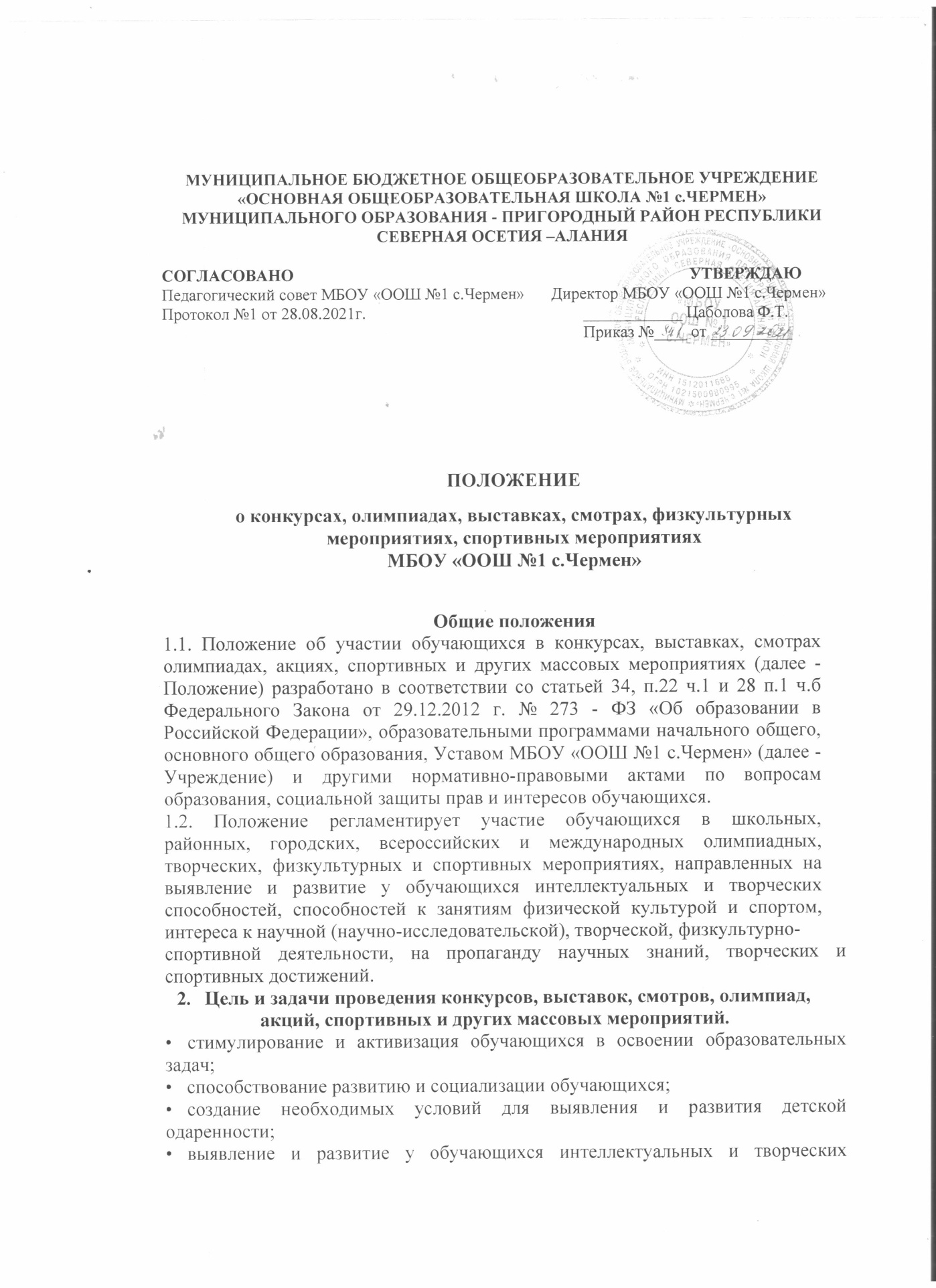 способностей и интереса к научной (научно-исследовательской) деятельности.выявление и развитие у обучающихся способностей к занятиям физической культурой и спортом.развитие интереса к научной (научно-исследовательской), творческой, физкультурно-спортивной деятельности.пропаганда научных знаний.выявление способных и одаренных детей.создание условий для интеллектуального развития и профессиональной ориентации обучающихся.формирование навыков здорового образа жизни.активизация научного и спортивного общества учащихся, факультативов, кружков и иных форм внеклассной и внешкольной работы.профилактика безнадзорности и беспризорности, совершения преступлений и правонарушений среди несовершеннолетнихвоспитание у детей и подростков патриотических качеств, чувства долга и ответственности.Участники проведения конкурсов, выставок, смотров, олимпиад, акций, спортивных и других массовых мероприятий.Участниками конкурсов, выставок, смотров, олимпиад, акций, спортивных и других массовых мероприятий могут быть все обучающиеся МБОУ «ООШ №1с.Чермен» в возрасте от 7 до 18 лет на добровольной и безвозмездной основе и при наличии устного (при необходимости письменного) согласия родителей (законных представителей).Количество, возраст, состав участников определяется локальными актами школы или утвержденным порядком организаторов конкурсов, олимпиад, выставок, смотров, физкультурных мероприятий, спортивных и других мероприятий.Привлечение обучающихся без их согласия и несовершеннолетних обучающихся без согласия их родителей (законных представителей) к труду, не предусмотренному образовательной программой, запрещается.Направления конкурсов, выставок, смотров, олимпиад, акций, спортивных и других массовых мероприятийНаправления конкурсов, выставок, смотров, олимпиад, акций, спортивных и других массовых мероприятийИнтеллектуально-познавательноеХудожественно-эстетическоеГ ражданско-патриотическоеСпортивно-оздоровительное (формирование культуры здоровья)ЭкологическоеНравственно-правовоеПрофилактическое (правонарушения, дорожная безопасность, антитеррор и ДР-)Общественно-полезная деятельность (волонтёрская деятельность)ЭкскурсионноеТрудовое воспитание и профессиональное самоопределениеУчастие обучающихся в мероприятиях, олимпиадах, конкурсах, соревнованиях осуществляется согласно утвержденным нормативным документам:Локальные акты Минпросвещения России, регламентирующие порядок и перечень олимпиад и иных интеллектуальных и (или) творческих конкурсов, мероприятий, в частности «Перечень (календарь) образовательных событий»Иные локальные акты.Порядок и сроки реализации конкурсов, выставок, смотров, олимпиад, акций, спортивны и других массовых мероприятийПорядок и сроки реализации внутришкольных конкурсов, выставок, смотров, олимпиад, акций, спортивных мероприятий проводятся в соответствии с образовательными программами, планом воспитательной работы устанавливаются планом работы МБОУ «ООШ №1 с.Чермен» и утверждаются директором образовательной организации.Порядок и сроки реализации иных конкурсов, выставок, смотров, олимпиад, акций, спортивных мероприятий устанавливаются организаторами мероприятий и своевременно доводятся для участников путём анонсов на официальных сайтах, рассылками на официальную почту Учреждения и иными средствами связи.По результатам участия в мероприятиях, олимпиадах, конкурсах, соревнованиях и других мероприятиях обучающиеся имеют право на поощрение за успехи в соответствии с Положением об индивидуальном учете результатов освоения обучающимися образовательных программ и поощрений обучающихся, хранении в архивах информации об этих результатах и поощрениях на бумажных и (или) электронных носителях.Заключительные положенияДанное Положение рассматривается на педагогическом совете МБОУ «ООШ №1 с.Чермен» и утверждается директором. Изменения, вносимые в Положение, вступают в силу в том же порядке.После утверждения Положения или изменений, внесенных в него, текст Положения размещается на официальном сайте школы.